č.j.NG/7/2019Smlouva o vytvoření díla a poskytnutí licence k díluSmluvní strany:Národní galerie v PrazeStaroměstské nám. 12, 11015 Prahal 00023281           CZ00023281zastoupen:	Veronikou Wolf, ředitelkou sekce marketingu, propagace a komunikacebankovní spojení:	XXXXXXč.účtu: XXXXXXXXXXXXXXXX  IBAN XXXXXXXXXXXXXXX(dále jen „Objednatel“)aZbyněk BaladránAdresa: Farní 3, Praha 6, 162 00IČ 64755169DIČ: CZ7304160336Bankovní spojení: č.účtu: XXXXXXXXXXXX(dále jen „Zhotovitel“)uzavírají tuto smlouvuÚvodní ustanovení1.1 .Zhotovitel vykonává činnost přípravy a vypracování technických návrhů, grafické a kresličské práce na základě živnostenského oprávnění. Zhotovitel prohlašuje, že je oprávněn a způsobilý k poskytnutí plnění dle této smlouvy.1.2.Objednatel je státní příspěvkovou organizací, založenou zákonem č. 148/1949 Sb., která je dle svého statutu pořadatelem dlouhodobé výstavy,, Josef Šíma - Cesta k Vysoké hře“, která se uskuteční od 18.4.2019 ve Valdštejnské jízdárně v Praze (dále též jen „výstava“).Účelem této smlouvy je především vytvoření architektonického řešení a poskytnutí oprávnění k jeho užití, tak aby mohlo být toto řešení využito Objednatelem pro řádnou a bezvadnou realizaci výstavy dle čl. 1.2 případně k dalším účelům zejména v rámci hlavní činnosti Objednatele stanovené Statutem Národní galerie v Praze. A dále zajištění bezvadného provedení tohoto architektonického řešení při vlastní realizaci výstavy.Předmět smlouvyPředmětem této smlouvy je závazek Zhotovitele vytvořit na vlastní náklady a nebezpečí pro Objednatele v souladu s jeho požadavky vyplývajícími z této smlouvy případně z doplňujících pokynů Objednatele architektonické řešení výstavy v podobě projektové dokumentace a prováděcí dokumentace s oceněným předpokládaným položkovým rozpočtem (dále též jen „Autorské dílo“).Lokalizace výstavy: Valdštejnská jízdárna, Praha 1 - Malá Strana, Valdštejnská 3Zhotovitel se dále zavazuje k výkonu autorského a technického dozoru po dobu přípravy výstavy až do jejího otevření pro veřejnost, a to v rozsahu a za podmínek dle čl. 7 této smlouvy.Předmět plnění dle odst. 2.1 a odst. 2.3 je dále společně označen též jako „dílo“.Přesná specifikace předmětu plnění resp. díla a dále časový harmonogram plnění jsou uvedeny v příloze č. 1 této smlouvy, která tvoří nedílnou součást této smlouvy.Předmětem této smlouvy je rovněž poskytnutí výhradního oprávnění Zhotovitelem Objednateli k výkonu práva Autorské dílo užít a to v rozsahu a za podmínek dle čl. 9 této smlouvy (dále též jen „licence“).Objednatel se zavazuje uhradit Zhotoviteli za předmět plnění dle této smlouvy sjednanou cenu.Termíny plněníZhotovitel se podpisem této smlouvy zavazuje k plnění dle této smlouvy v následujících termínechVypracovat a řádně předat Autorské dílo tj. 1) architektonické řešení ve formě projektové dokumentace a prováděcí dokumentace v termínu do 30.1.2019 a 2) Oceněný předpokládaný položkový rozpočet v termínu do 30.1.2019.Provádět autorský a technický dozor po dobu přípravy a realizace výstavy v termínu do otevření výstavy pro veřejnost, tj. v předpokládaném termínu od 18.2.2019- 18.4.2018Zhotovitel započne s plněním předmětu této smlouvy ihned po uveřejnění v registru smluv.3.2.       V případě prodlení Zhotovitele s plněním dle této smlouvy se sjednává smluvní pokuta ve výši 1 000,- Kč za každý den prodlení. Smluvní strany výslovně sjednávají, že Objednatel je oprávněn snížit o smluvní pokutu sjednanou cenu, resp. svůj nárok na úhradu smluvní pokuty započíst proti nároku Zhotovitele na úhradu ceny. Úhrada smluvní pokuty nezbavuje Zhotovitele povinnosti hradit škodu vzniklou porušením smluvní povinnosti, za něž byla sjednána smluvní pokuta. Smluvní strany sjednávají, že výše smluvní pokuty považují za přiměřenou významu zajišťované povinnosti.Cena za dílo a odměnaZhotoviteli náleží za provedení díla dle této smlouvy, tedy za vytvoření Autorského díla a za výkon autorského dozoru a technického dozoru po dobu přípravy výstavy celkovácena za dílo ve výši 219.947,- Kč(slovy dvěstědvacettisíc korun českých)Sjednaná částka, je částka včetně DPH, upřesnění výše DPH je rozepsáno čl. 4.4 této SmlouvyZhotovitel je plátce DPH.V celkové ceně za dílo dle čl. 4.1 je zahrnuta i odměna za poskytnutí oprávnění k výkonu práva dílo resp. Autorské dílo užít dle čl. 9 této smlouvy.Smluvní strany podpisem této smlouvy potvrzují, že dohodnutá cena za dílo specifikovaná v čl. 4.1 je cenou konečnou a závaznou. Tato cena je úhradou za veškeré plnění Zhotovitele směřující ke splnění požadavků Objednatele nutných k realizaci plnění dle této smlouvy a k jeho předání.Cena za dílo bude uhrazena Zhotoviteli následujícím způsobem:4.4.1 .Splátka ve výši 180.000,-Kč + 15% DPH (tj. 27.000,- Kč), celkově tedy 207.000,- Kč vč. DPH bude uhrazena po odevzdání Autorského díla - tj. po protokolárním předání a bezvýhradné akceptaci Autorského díla Objednatelem4.4.2.Splátka ve výši 10.700,-Kč + 21% DPH (tj. 2.247,- Kč), celkově tedy 12.947,-Kč vč. DPH bude uhrazena po řádném ukončení výkonu autorského a technického dozoru a podpisu protokolu o řádném ukončení autorského a technického dozoru dle čl. 8.6. této smlouvy.Cena za dílo bude Objednatelem uhrazena až na základě faktury obsahující všechny zákonné náležitosti, která bude Zhotovitelem vystavena nejdříve po splnění předpokladů dle čl. 4.4 této Smlouvy, tj. po protokolárním předání a bezvýhradné akceptaci Autorského díla Objednatelem (splátka č. 1) a po ukončení výkonu autorského a technického dozoru a po podpisu protokolu o řádném ukončení autorského a technického dozoru (splátka č. 2). Vystavená faktura bude splatná do 30 dnů ode dne jejího doručení Objednateli.Zaplacením ceny za dílo se rozumí den jejího odeslání na účet Zhotovitele. Daňový doklad - faktura vystavená Zhotovitelem podle této smlouvy bude v souladu s příslušnými právními předpisy České republiky obsahovat zejména tyto údaje:obchodní firmu/název a adresu Objednatele,daňové identifikační číslo Objednatele,obchodní firmu/název a adresu Zhotovitele,daňové identifikační číslo Zhotovitele,evidenční číslo daňového dokladu,rozsah a předmět plnění,datum vystavení daňového dokladu,účtovaná částka, sazba DPH, částka DPH, účtovaná částka vč. DPH - vše v Kč a dále musí být v souladu s dohodami o zamezení dvojího zdanění, budou-li se na konkrétní případ vztahovat.Fakturační údaje Objednatele jsou uvedeny v záhlaví této smlouvy. Fakturu zašle Zhotovitel Objednateli elektronicky na adresu: faktury@ngprague.cz.Pokud daňový doklad - faktura nebude vystavena v souladu s platebními podmínkami stanovenými smlouvou nebo nebude splňovat požadované zákonné náležitosti nebo nebude-li doručena Objednateli do termínu uvedeného ve smlouvě, je Objednatel oprávněn daňový doklad - fakturu Zhotoviteli vrátit jako neúplnou, resp. nesprávně vystavenou, k doplnění, resp. novému vystavení ve lhůtě pěti pracovních dnů od data jejího doručení Objednateli. V takovém případě Objednatel není v prodlení s úhradou ceny za dílo nebo její části a Zhotovitel vystaví opravenou fakturu s novou lhůtou splatnosti, která začne plynout dnem doručení opraveného nebo nově vyhotoveného daňového dokladu - faktury Objednateli.Za každý den prodlení s úhradou ceny za dílo Zhotovitele zaplatí Objednatel úrok z prodlení ve výši stanovené právními předpisy.Práva a povinnosti ObjednateleDo doby, než dojde k převzetí celého díla a jeho akceptaci, si Objednatel touto smlouvou vymiňuje právo zadat Zhotoviteli úpravy a změny. Tyto změny nebudou důvodem k navýšení ceny za dílo ani k prodloužení termínu předání díla, ledaže se smluvní strany písemně dohodnou jinak.Objednatel je oprávněn průběžně kontrolovat provádění předmětu smlouvy a sdělovat Zhotoviteli své výhrady a udělovat mu příkazy a bližší pokyny, kterými je Zhotovitel povinen se při provádění díla řídit a respektovat je. Tyto pokyny a příkazy je Objednatel oprávněn udělovat sám nebo prostřednictvím jím pověřené osoby.Veškeré potřebné podklady pro zpracování Autorského díla a plnění dle této smlouvy budou Objednatelem Zhotoviteli předány nej později do deseti dnů od podpisu této smlouvy. Konkrétně se jedná o tyto dokumenty:textová část - libreto expozice,seznam a fotodokumentace uvažovaných exponátů,plány výstavního prostoru.Objednatel zajistí Zhotoviteli a jeho spolupracovníkům přístup do řešených prostor - místa lokalizace výstavy dle čl. 2.2 této smlouvy, v termínech po vzájemné dohodě.Pokud bude Zhotovitel v prodlení s plněním dle této smlouvy (a to i v prodlení s dílčím plněním dle harmonogramu, který tvoří přílohu č. 1 této smlouvy) i přes výzvu k dodatečnému plnění v přiměřené lhůtě k tomu mu Objednatelem udělené (za lhůtu přiměřenou se považuje podle okolností lhůta 10 pracovních dnů nebo podle okolností i lhůta kratší), je Objednatel oprávněn nechat dílo dokončit či opravit třetí osobou, přičemž cena za dílo se Zhotoviteli za dosud vytvořené dílo poměrně sníží nebo je oprávněn od smlouvy odstoupit. Zhotovitel je povinen předat Objednateli za tím účelem veškeré části díla do té doby Zhotovitelem vytvořené, jakož i vrátit veškeré Objednatelem poskytnuté podklady. Nárok na smluvní pokutu a náhradu škody, jakož i na odstoupení od smlouvy tím zůstávají nedotčeny. Výslovně se uvádí, že toto ustanovení se vztahuje i na případy uplatnění odpovědnosti za vady.Práva a povinnosti ZhotoviteleZhotovitel se zavazuje, že s výjimkou autorského a technického dozoru, k němuž může písemně zmocnit kvalifikovaného zástupce a dále s výhradou dle čl. 6.5, dílo, zejména Autorské dílo, provede, resp. vytvoří sám a že při jeho vytváření bude užívat všech svých schopností a profesionálních dovedností, že bude dodržovat veškeré platné právní předpisy i příslušné stavovské a technické normy. Autorské dílo bude vytvořeno po umělecké, technické a funkční stránce na základě dodaného zadání a podkladů a na základě nejlepšího vědomí a svědomí Zhotovitele. Autorské dílo nesmí trpět právními ani jinými vadami.Zhotovitel se dále zavazuje respektovat stávající technické podmínky výstavních prostor.Zhotovitel se zavazuje seznámit Objednatele, kdykoli o to Objednatel požádá s rozpracovaným dílem a předložit Objednateli za tím účelem veškerou dokumentaci v rozpracovanosti.Zhotovitel se zavazuje při provádění díla postupovat tak, aby výsledné dílo splňovalo podmínky definované podklady předanými dle č. 5.3 této smlouvy.V případě, že předmět plnění nebo jeho část dle této smlouvou je činností, která může být vykonávána pouze fyzickou osobou, která získala oprávnění k jejímu výkonu dle zákon č. 360/1992 Sb., o výkonu povolání autorizovaných architektů a o výkonu povolání autorizovaných inženýrů a techniků činných ve výstavbě, ve znění pozdějších předpisů, je Zhotovitel povinen na vlastní náklady zajistit, že předmět plnění nebo jeho část bude proveden pod vedením a účinným dohledem takovéto autorizované osoby, a to v souladu s příslušnými ustanoveními zákona č. 360/1992 Sb. a zákona č. 183/2006 Sb. o územním plánování a stavebním řádu (stavební zákon), a případně opatřen autorizačním razítkem, vyplývá - li z příslušných zákonných ustanovení nutnost opatřit předmět plnění autorizačním razítkem. Tím není dotčena odpovědnost Zhotovitele za vady díla ani ustanovení čl. 9 této smlouvy o udělení licence k Autorskému dílu.vČinnost při instalaci výstavy - autorský a technický dozor ZhotoviteleZhotovitel se zavazuje vykonávat autorský a technický dozor, a to účastí na kontrolních dnech, event, dle nezbytně nutné potřeby osobní přítomností v místě instalace výstavy (event, prostřednictvím přítomnosti pověřeného zástupce), poskytovat součinnost po celou dobu přípravy a instalace výstavy, poskytnout písemné a ústní konzultace a stanoviska dle potřeby Objednatele tak, aby nedocházelo k časovým prodlevám při instalaci.Při výkonu autorského a technického dozoru je Zhotovitel povinen vystupovat s odbornou péčí tak, aby bylo zabezpečeno dodržování základních parametrů díla v souladu s projektovou dokumentací architektonického řešení výstavy případně jejími doplňky a změnami, které budou dodatečně schváleny Objednatelem a podmínkami této smlouvy.Bližší specifikace podmínek autorského a technického dozoru je případně blíže vymezena v příloze č. 1 této smlouvy.Předávání díla a převzetí dílaPředání a převzetí díla bude probíhat následujícím způsobem. Autorské dílo bude předáno řádně vytvořené v souladu se zadáním a pokyny Objednatele a touto smlouvou, především pak v souladu se specifikací Autorského díla podle přílohy č. 1, a to v kvalitě odpovídající specifikaci Autorského díla podle přílohy č. 1 nejpozději v termínu uvedeném v čl. 3.1.1 této smlouvy. Autorské dílo bude předáno jednak v tištěné podobě v sídle Objednatele v počtu dvou vyhotovení, jednak v digitální podobě, výkresy ve formátu PDF a výkaz výměr ve formátu excel zaslané na e-mailovou adresu Objednatele: XXXXXXXXXXXXXX . Předání Autorského díla event, části Autorského díla dle této smlouvy potvrdí Objednatel Zhotoviteli písemným Předávacím protokolem, který podepíší oba účastníci smlouvy. Jménem Objednatele Předávací protokol podepíše jedna z osob uvedená včl.10.6 této smlouvy. Vzor Předávacího protokoluje obsažen v příloze č. 2 této smlouvy.Objednatel si po předání Autorského díla ve formě projektové a prováděcí dokumentace uvedené v této smlouvě v termínu sjednaném v čl. 3.1.1 vyhrazuje lhůtu 5 pracovních dnů na převzetí, resp. odsouhlasení (akceptaci). V této lhůtě sdělí Objednatel Zhotoviteli, zda Autorské dílo přebírá nebo nikoli a jaké mu případně vytýká vady. Plnění lze považovat za vadné a odmítnout jeho převzetí, zejména v případě, pokud plnění nebude z hlediska obsahu nebo funkčních vlastností odpovídat předmětu této Smlouvy anebo požadavkům stanoveným Objednatelem v průběhu vytváření plnění. V případě drobných nepodstatných vad může Objednatel Autorské dílo převzít s výhradami. Tím není dotčena povinnost Zhotovitele tyto vady odstranit.Pokud Objednatel vytkne Autorskému dílu vady, sdělí Zhotoviteli (formou Akceptačního protokolu, jehož vzor je obsažen v příloze č. 2 této smlouvy), jaké vady Autorskému dílu vytýká a vrátí předané podklady Zhotoviteli k doplnění či přepracování. Zhotovitel je povinen vady odstranit bez zbytečného odkladu, nejpozději však v přiměřené lhůtě stanovené Objednatelem, která nesmí ohrozit zahájení výstavy. Proces akceptace končí až vystavením Akceptačního protokolu ze strany Zhotovitele, kterým bude plnění akceptováno Objednatelem bez výhrad.Nebudou-li vady Zhotovitelem řádně odstraněny ani po opakovaném vytčení těchto vad Objednatelem v Akceptačním protokolu, je Objednatel oprávněn nechat dílo dokončit či opravit třetí osobou (analogicky čl. 5.5 této smlouvy) případně je oprávněn od smlouvy odstoupit.Neodevzdá-li Zhotovitel Objednateli Autorské dílo ve lhůtě dle čl. 3.1.1 této smlouvy nebo nebude-li stanovený termín k přepracování a předání Zhotovitelem dodržen, má Objednatel právo od smlouvy odstoupit. V takovém případě má Objednatel nárok na náhradu vzniklé škody.Po řádném ukončení autorského a technického dozoru bude Zhotovitelem předán rozpis prací zachycující průběh realizace výstavy, o této skutečnosti bude mezi smluvními stranami podepsán protokol o řádném ukončení autorského a technického dozoru.Vlastnické právo k hmotnému substrátu Autorského díla případně k dalšímu plnění dle této smlouvy a nebezpečí škody přechází na Objednatele dnem převzetí a odsouhlasení Autorského díla ze strany Objednatele.Udělení oprávnění dílo užítZhotovitel uděluje touto smlouvou Objednateli výhradní oprávnění k výkonu práva užít předmět plnění dle této smlouvy, tedy Autorské dílo nebo jakýkoli jiný výsledek činnosti Zhotovitele dle této smlouvy, který bude chráněn zákonem č. 121/2000 Sb. o právu autorském a právech souvisejících s právem autorským a o změně některých zákonů (dále jen „autorský zákon“). Licence je udělena jako: neomezená, tedy ke všem způsobům užití, v neomezeném územním a množstevním rozsahu a v neomezeném časovém rozsahu, tj. na celou dobu trvání autorských majetkových práv k autorskému dílu (dále též jen „licence“).Zhotovitel výslovně prohlašuje, že je k poskytnutí této výhradní licence v takovém rozsahu oprávněn a že Autorským dílem ani jeho užitím podle této smlouvy nejsou porušena autorská, osobnostní ani jiná práva třetích osob. Pokud budou vůči Objednateli uplatněny oprávněné nároky majitelů autorských práv či jakékoliv nároky jiných třetích osob v souvislosti s užitím díla (práva autorská, práva příbuzná právu autorskému, práva patentová, práva k ochranné známce, práva z nekalé soutěže, práva osobnostní či práva vlastnická aj.), je Zhotovitel povinen je na svůj náklad vypořádat, jakož i uhradit další škodu tím Objednateli vzniklou.Zhotovitel poskytuje Objednateli souhlas k jakýmkoli úpravám či změnám Autorského díla nebo jiného autorským právem chráněného prvku dodaného na základě této smlouvy, kjeho zařazení do databáze nebo spojení s jiným autorským dílem nebo neautorským výtvorem, jakož i souhlas k případnému dokončení nehotového Autorského díla, pokud nebude ze strany Zhotovitele dokončeno. Ke všem výše uvedeným úkonům je Objednatel oprávněn sám nebo prostřednictvím třetí osoby.Licence je poskytována jako opravňující, tedy Objednatel není povinen licenci využít.Odměna za poskytnutí licence je již zahrnuta v celkové ceně za dílo.Licence se vztahuje na užití Autorského díla v původní nebo zpracované či jinak změněné podobě, samostatně nebo v souboru s jiným dílem nebo neautorským výtvorem.Zhotovitel zároveň poskytuje Objednateli souhlas, aby v jakékoliv souvislosti s Autorským dílem uváděl pouze své obchodní jméno - název.Objednatel je oprávněn licenci nebo její část poskytnout třetí osobě (podlicence) nebo ji postoupit.Závěrečná ujednáníTato smlouva o dílo nabývá platnosti a účinnosti dnem podpisu obou smluvních stran. Pokud se na tuto smlouvu vztahuje povinnost uveřejnění prostřednictvím registru smluv, nabývá tato smlouva účinnosti dnem uveřejněníSmlouva je vyhotovena ve dvou vyhotoveních s platností originálu, přičemž Objednatel obdrží jedno vyhotovení a Zhotovitel obdrží jedno vyhotovení.Smlouva může být měněna nebo zrušena pouze písemně, a to formou písemných vzestupně číslovaných dodatků.Poruší-li podstatně některá ze smluvních stran povinnosti uvedené v této smlouvě, je druhá strana oprávněna od smlouvy odstoupit. Odstoupení musí být provedeno písemnou formou včetně finančního vypořádání, účinky odstoupení nastávají dnem doručení druhé smluvní straněZhotovitel na sebe přebírá nebezpečí změny okolností ve smyslu § 1765 odst. 2 občanského zákoníku.Zodpovědnými zástupci Objednatele projednání ve věci této smlouvy jsou:XXXXXXXXX, e-mail:  XXXXXXXXXXXXXX, tel.: XXXXXXXXXZodpovědnými zástupci Zhotovitele pro jednání ve věci této smlouvy jsou:XXXXXXXXXXXXX , XXXXXXXXXXXXX, XXXXXXXXXTato smlouva se řídí českým právním řádem, zejména zákonem č.89/2012 Sb. občanským zákoníkem, zákonem č. 183/2006 Sb., stavebním zákonem a autorským zákonem č. 121/2000 Sb.Vyskytnou-li se události, které jednomu nebo oběma smluvním partnerům částečně nebo úplně znemožní plnění jejich povinností podle smlouvy, jsou povinni se o tom bez zbytečného odkladu informovat a společně podniknout kroky k jejich překonání. Nesplnění této povinnosti zakládá nárok na náhradu škody pro stranu, která se porušení smlouvy v tomto bodě dopustila.Pokud oddělitelné ustanovení této smlouvy je nebo se stane neplatným či nevynutitelným, nemá to vliv na platnost zbývajících ustanovení této smlouvy. V takovém případě se strany této smlouvy zavazují uzavřít do 15ti pracovních dnů od výzvy druhé ze stran této smlouvy dodatek k této smlouvě nahrazující oddělitelné ustanovení této smlouvy, které je neplatné či nevynutitelné, platným a vynutitelným ustanovením odpovídajícím hospodářskému účelu takto nahrazovaného ustanovení.Zhotovitel je povinen zachovávat mlčenlivost o všech skutečnostech, o nichž se dozvěděl v souvislosti s poskytováním služeb, ledaže by šlo o skutečnosti nepochybně obecně známé. Povinnosti mlčenlivosti může Zhotovitele zprostit pouze Objednatel svým písemným prohlášením adresovaným Zhotoviteli. Závazek Zhotovitele k zachování mlčenlivosti zůstává v platnosti i po zániku této smlouvy.Pro případ povinnosti uveřejnění této smlouvy dle zákona č. 340/2015 Sb., o zvláštních podmínkách účinnosti některých smluv, uveřejňování těchto smluv a o registru smluv (zákon o registru smluv) smluvní strany sjednávají, že uveřejnění provede Objednatel. Obě strany berou na vědomí, že nebudou uveřejněny pouze ty informace, které nelze poskytnout podle předpisů upravujících svobodný přístup k informacím. Považuje-li druhá smluvní strana některé informace uvedené v této smlouvě za informace, které nemají být uveřejněny v registru smluv dle zákona o registru smluv, je povinna na to Objednatele současně s uzavřením této smlouvy písemně upozornit. Druhá smluvní strana výslovně souhlasí s tím, že Objednatel v případě pochybností o tom, zdaje dána povinnost uveřejnění této smlouvy v registru smluv, tuto smlouvu v zájmu transparentnosti a právní jistoty uveřejní.Ukončením účinnosti této Smlouvy z jakéhokoli důvodu nejsou dotčena ustanovení Smlouvy týkající se nároků z odpovědnosti za škodu, a nároků ze smluvních pokut, pokud vznikly před ukončením účinnosti Smlouvy, ustanovení o licenci, ustanovení o zachování mlčenlivosti, ani další ustanovení a nároky, z jejichž povahy vyplývá, že mají trvat i po zániku účinnosti této Smlouvy.Oprávnění zástupci smluvních stran potvrzují, že si tuto smlouvu před jejím podpisem přečetli a porozuměli jejímu obsahu. Na důkaz toho níže připojují své podpisy.Nedílnou součástí této smlouvy je Příloha č. 1 - Specifikace předmětu a harmonogramu plnění; Příloha č. 2 - Předávací protokol a Akceptační protokol.Příloha č. 1Specifikace předmětu a harmonogramu plněníArchitektonické řešení výstavy „Josef Šíma — Cesta k Vysoké hře.“Zadávací prováděcí dokumentace - 30.1.2019Textová část dokumentaceVýkresová část dokumentacepůdorysy a pohledy na stěny v rozsahu libreta a studie s umístěním nosičů exponátů a panelů, polohopisné a výškopisné údaje - kóty v cm, označení exponátů číslem dle přiložené legendy odpovídající libretu zpracování detailních výkresů pro atypické nosiče exponátů (sokly pod plastiky, panely pro umístění plastik, obrazů a atypických úprav vitrín) v měřítku dle potřeby.Tabulky prvků, zpracované jako podklad pro výběrové řízení subdodavatelůtabulka soklů pro plastiky- tabulka samonosných panelůtabulka vitrín ( využití v co největší míře fundusu objednavatele)Spolupráce při zadání realizacepodkladem pro výběr dodavatele jsou tabulky prvků a výkresová dokumentace. Na vyzvání objednatele se zhotovitel zúčastní jednání o zadání a výběru dodavatelePoskytnutí technické pomoci při zajištění nadstandardních výkonů- koordinace návrhu expoziční grafikyPoskytnout výklad v rámci doprovodných akcí k výstavě v počtu 1 přednášky nebo komentované prohlídkyvýkaz - výměr expozice ve formátu PDF, včetně předpokládaného položkového rozpočtu - 30.1.2019autorský a technický dozor - 18.2.- 18.4.2019Příloha č. 2Předávací protokol dle čl. 8.1 smlouvy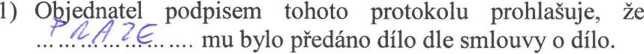 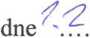 Objednatel uvádí, že posouzení díla pro účely jeho převzetí a odsouhlasení provede ve sjednané lhůtě 5 dní.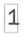 Akceptační protokol o odsouhlasení díla dle čl. 8.3 smlouvyObjednatel prohlašuje, že převzal zhotovené dílo a toto po provedeném posouzení:je bez vad; *)má tyto vady: (přesně popište a doplňte). *)Zhotovitel se zavazuje vady vypočtené v odst. 2 odstranit nejpozději do	Objednatel dílo odsouhlasil*) - neodsouhlasil*)*) - nehodící se škrtněteosoba odpovědná za Objednatele
osoba odpovědná za Zhotovitele